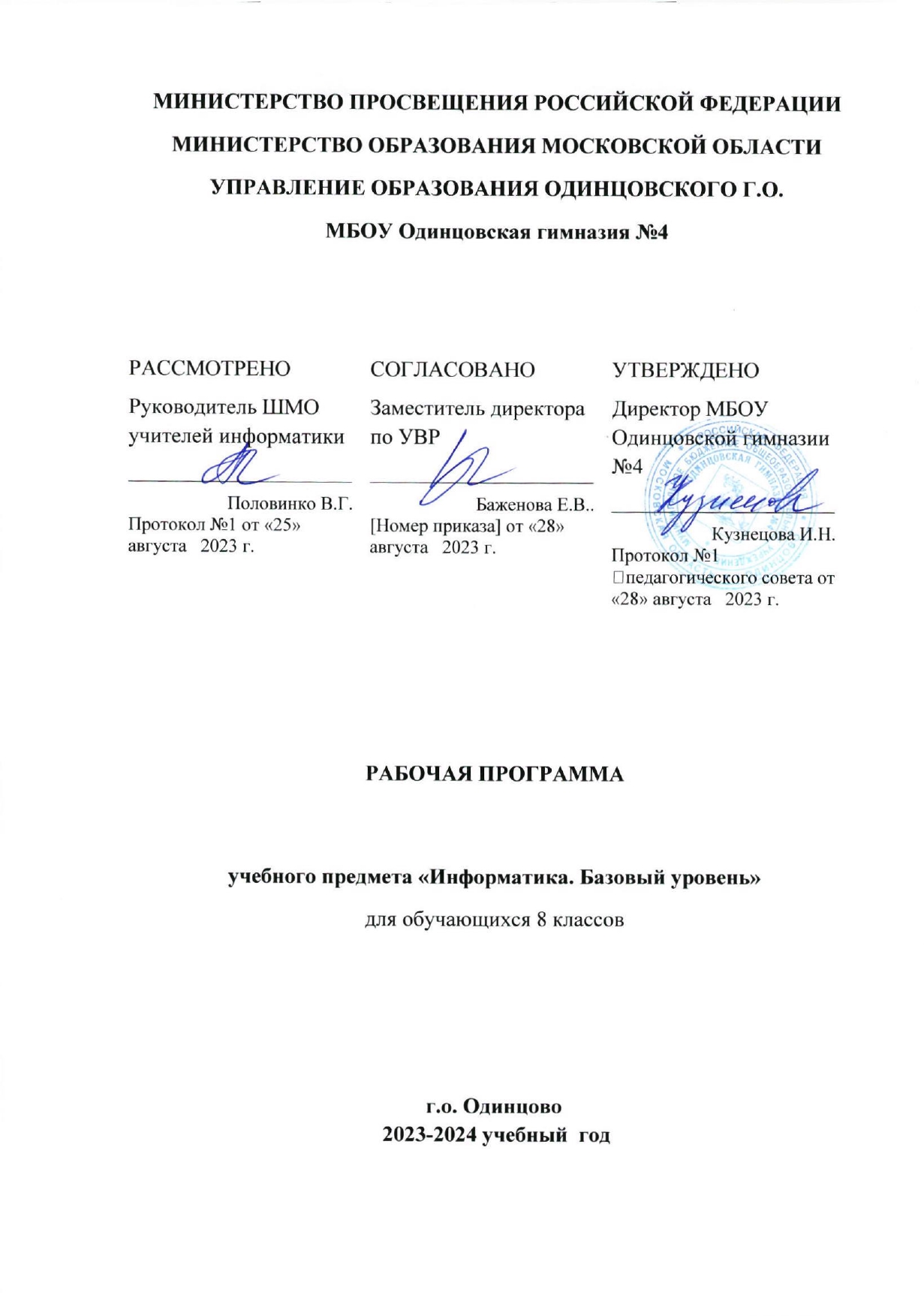 Пояснительная запискаРабочая программа по информатике для 8 классов составлена на основе следующих нормативных документов и методических рекомендаций:закон РФ от 29.12.2012 года №273-ФЗ «Об образовании в Российской Федерации»;федеральный государственный образовательный стандарт основного общего образования, утвержденный приказом министерства образования и науки РФ от 06.10.2009г. №373 (с изменениями и дополнениями);федеральный перечень учебников, рекомендованных Министерством образования и науки Российской Федерации к использованию в образовательном процессе в общеобразовательных учреждениях, на 2023-2024 учебный год (утв. приказом Министерства образования и науки РФ от 31 марта 2014 г. N 253);основная образовательная программа основного общего образования в МБОУ Одинцовской гимназии №4; учебный план МБОУ Одинцовской гимназии №4 на 2023-2024 учебный год;положение о структуре, порядке разработки и утверждения рабочих программ учебных предметов и курсов внеурочной деятельности, МБОУ Одинцовской  гимназии №4.	Основные цели и задачи изучения информатики в основной школеОсновная цель курса – формирование поколения, готового жить в современном информационном обществе, насыщенном средствами хранения, переработки и передачи информации на базе новых информационных технологий. Умея работать с необходимыми в повседневной жизни с вычислительными и информационными системами, базами данных; электронными таблицами, информационными системами, человек приобретает новое видение мира. Обучение направлено на приобретение у обучающихся знаний об устройстве персонального компьютера, системах счисления, формирование представлений о сущности информации и информационных процессов, развитие алгоритмического мышления, знакомство  обучающихся я с современными информационными технологиями.Основная задача программы - обеспечить овладение обучающихся основами знаний о процессах получения, преобразования и хранения информации и на этой основе раскрыть обучающимся  роль информатики в формировании современной научной картины мира; значение информационных технологий.	Рабочая программа составлена на основе Федерального государственного образовательного стандарта основного общего образования, Примерной программы основного общего образования по информатике и Рабочей программы по информатике к учебнику для 8 класса авторов: Босова Л.Л., Босова А.Ю. Информатика. 8 класс: Учебник для общеобразовательных учреждений. М.: БИНОМ, 2018 г. Место учебного предмета в учебном планеВ соответствии с ФГОС ООО на  изучение информатики в 8 классе выделяется 1 час в неделю, 34 часа в год.Личностные, метапредметные и предметные результаты освоения информатикиЛичностные результаты – это сформировавшаяся в образовательном процессе система ценностных отношений обучающихся к себе, другим участникам образовательного процесса, самому образовательному процессу, объектам познания, результатам образовательной деятельности. Основными личностными результатами, формируемыми  при изучении информатики в основной школе, являются:наличие представлений об информации как важнейшем стратегическом ресурсе развития личности, государства, общества; понимание роли информационных процессов в современном мире;  владение первичными навыками анализа и критичной оценки получаемой информации; ответственное отношение к информации с учетом правовых и этических аспектов ее распространения; развитие чувства личной ответственности за качество окружающей информационной среды; способность увязать учебное содержание с собственным жизненным опытом, понять значимость подготовки в области информатики и ИКТ в условиях развития информационного общества; готовность к повышению своего образовательного уровня и продолжению обучения с использованием средств и методов информатики и ИКТ;способность и готовность к принятию ценностей здорового образа жизни за счет знания основных гигиенических, эргономических и технических условий безопасной эксплуатации средств ИКТ.Метапредметные результаты – освоенные обучающимися на базе одного, нескольких или всех учебных предметов способы деятельности, применимые как в рамках образовательного процесса, так и в реальных жизненных ситуациях. Основными метапредметными результатами, формируемыми  при изучении информатики в основной школе, являются:владение общепредметными понятиями «объект», «система», «модель», «алгоритм», «исполнитель» и др.владение умениями организации собственной учебной деятельности, включающими: целеполагание как постановку учебной задачи на основе соотнесения того, что уже известно, и того, что требуется установить; планирование – определение последовательности промежуточных целей с учетом конечного результата, разбиение задачи на подзадачи,  разработка последовательности и структуры действий,  необходимых для достижения цели при помощи фиксированного набора средств; прогнозирование – предвосхищение результата; контроль – интерпретация полученного результата, его соотнесение с имеющимися данными с целью установления соответствия или несоответствия (обнаружения ошибки); коррекция – внесение необходимых дополнений и корректив в план действий в случае обнаружения ошибки;  оценка – осознание учащимся того, насколько качественно им решена учебно-познавательная задача; опыт принятия решений и управления объектами (исполнителями) с помощью составленных для них алгоритмов (программ);владение основными универсальными умениями информационного характера: постановка и формулирование проблемы; поиск и выделение необходимой информации, применение методов информационного поиска; структурирование и визуализация информации; выбор наиболее эффективных способов решения задач в зависимости от конкретных условий; самостоятельное создание алгоритмов деятельности при решении проблем творческого и поискового характера;владение информационным моделированием как основным методом приобретения знаний: умение преобразовывать объект из чувственной формы в пространственно-графическую или знаково-символическую модель; умение строить разнообразные информационные структуры для описания объектов; умение «читать» таблицы, графики, диаграммы, схемы и т.д., самостоятельно перекодировать информацию из одной знаковой системы в другую; умение выбирать форму представления информации в зависимости от стоящей задачи,  проверять адекватность модели объекту и цели моделирования;широкий спектр умений и навыков использования средств информационных и коммуникационных технологий для сбора, хранения, преобразования и передачи различных видов информации, навыки создания личного информационного пространства.Предметные результаты включают в себя: освоенные обучающимися в ходе изучения учебного предмета умения специфические для данной предметной области, виды деятельности по получению нового знания в рамках учебного предмета, его преобразованию и применению в учебных, учебно-проектных и социально-проектных ситуациях, формирование научного типа мышления, научных представлений о ключевых теориях, типах и видах отношений, владение научной терминологией, ключевыми понятиями, методами и приемами. Основными предметными результатами, формируемыми  при изучении информатики в основной школе, являются:формирование представления об основных изучаемых понятиях: информация, алгоритм, модель – и их свойствах; развитие алгоритмического мышления, необходимого для профессиональной деятельности в современном обществе; развитие умений составить и записать алгоритм для конкретного исполнителя; формирование знаний об алгоритмических конструкциях, логических значениях и операциях; знакомство с одним из языков программирования и основными алгоритмическими структурами — линейной, условной и циклической;формирование представления о компьютере как универсальном устройстве обработки информации; развитие основных навыков и умений использования компьютерных устройств; формирование умений формализации и структурирования информации, умения выбирать способ представления данных в соответствии с поставленной задачей – таблицы, схемы, графики, диаграммы, с использованием соответствующих программных средств обработки данных;формирование навыков и умений безопасного и целесообразного поведения при работе с компьютерными программами и в Интернете, умения соблюдать нормы информационной этики и права.Обучающиеся научатся:записывать в двоичной системе счисления целые числа от 0 до 256;составлять логические выражения с операциями И, ИЛИ, НЕ;определять значение логического выражения;строить таблицы истинности;понимать смысл понятия «алгоритм» и широту сферы его применения;анализировать предлагаемые последовательности команд на предмет наличия у них таких свойств алгоритма как дискретность, детерминированность, понятность, результативность, массовость;оперировать алгоритмическими конструкциями «следование», «ветвление», «цикл» (подбирать алгоритмическую конструкцию, соответствующую той или иной ситуации; переходить от записи алгоритмической конструкции на алгоритмическом языке к блок-схеме и обратно);понимать термины «исполнитель», «формальный исполнитель», «среда исполнителя», «система команд исполнителя» и др.; понимать ограничения, накладываемые средой исполнителя и системой команд на круг задач, решаемых исполнителем;исполнять линейный алгоритм для формального исполнителя с  заданной системой команд;составлять линейные алгоритмы, число команд в которых не превышает заданное;исполнять записанный на естественном языке алгоритм, обрабатывающий цепочки символов;исполнять линейные алгоритмы, записанные на алгоритмическом языке;исполнять алгоритмы с ветвлениями, записанные на алгоритмическом языке;понимать правила записи и исполнения алгоритмов, содержащих цикл с параметром и цикл с условием продолжения работы;определять значения переменных после исполнения простейших циклических алгоритмов, записанных на алгоритмическом языке.Обучающиеся получат возможность научиться:переводить небольшие десятичные числа из восьмеричной и шестнадцатеричной системы счисления в десятичную систему счисления;познакомиться с тем, как информация представляется в компьютере, в том числе с двоичным кодированием текстов, графических изображений и звука;решать логические задачи с использованием таблиц истинности;решать логические задачи путем составления логических выражений и их преобразования с использованием основных свойств логических операций;исполнять алгоритмы, содержащие ветвления и повторения для формального исполнителя с заданной системой команд;составлять все возможные алгоритмы фиксированной длины с заданной системой команд;определять количество линейных алгоритмов, обеспечивающих решение поставленной задачи, которые могут быть составлены для формального исполнителя с заданной системой команд.Содержание программы Математические основы информатики (12 ч)Общие сведения о системах счисления. Понятие о непозиционных и позиционных системах счисления. Знакомство с двоичной, восьмеричной и шестнадцатеричной системами счисления, запись в них целых десятичных чисел от 0 до 1024. Перевод небольших целых чисел из двоичной системы счисления в десятичную. Двоичная арифметика.Компьютерное представление целых чисел. Представление вещественных чисел.Высказывания. Логические операции. Логические выражения. Построение таблиц истинности для логических выражений. Свойства логических операций. Решение логических задач. Логические элементы.Основы алгоритмизации (10 ч)Понятие исполнителя. Неформальные и формальные исполнители. Учебные исполнители (Робот, Чертёжник, Черепаха, Кузнечик, Водолей, Удвоитель и др.) как примеры формальных исполнителей. Их назначение, среда, режим работы, система команд.Понятие алгоритма как формального описания последовательности действий исполнителя при заданных начальных данных. Свойства алгоритмов. Способы записи алгоритмов.Алгоритмический язык – формальный язык для записи алгоритмов. Программа – запись алгоритма на алгоритмическом языке. Непосредственное и программное управление исполнителем. Линейные программы. Алгоритмические конструкции, связанные с проверкой условий: ветвление и повторение. Разработка алгоритмов: разбиение задачи на подзадачи, понятие вспомогательного алгоритма. Понятие простой величины. Типы величин: целые, вещественные, символьные, строковые, логические. Переменные и константы. Знакомство с табличными величинами (массивами). Алгоритм работы с величинами – план целенаправленных действий по проведению вычислений при заданных начальных данных с использованием промежуточных результатов. Управление, управляющая и управляемая системы, прямая и обратная связь. Управление в живой природе, обществе и технике.Начала программирования на языке Паскаль (10 ч)Язык программирования. Основные правила одного из процедурных языков программирования (Паскаль, школьный алгоритмический язык и др.): правила представления данных; правила записи основных операторов (ввод, вывод, присваивание, ветвление, цикл) и вызова вспомогательных алгоритмов; правила записи программы. Этапы решения задачи на компьютере: моделирование – разработка алгоритма – кодирование – отладка – тестирование. Решение задач по разработке и выполнению программ в выбранной среде программирования. Итоговое повторение (2 ч.)	 Систематизация и закрепление знаний по изученному материалу.  Эффективно работать с различными видами информации с помощью средств ИКТ.Календарно - тематическое планированиеПоловинко В.Г., 8эк1 и 8л классыМатериально – техническое обеспечение.Перечень учебно-методического комплекта :Босова Л.Л. Набор цифровых образовательных ресурсов «Информатика 8». – М.: БИНОМ. Лаборатория знаний, 2012.Ресурсы Единой коллекции цифровых образовательных ресурсов (http://school-collection.edu.ru/)Материалы авторской мастерской Босовой Л.Л. (http://metodist.lbz.ru/authors/informatika/3/umk8-9.php)Операционные системы Windows XP, LinuxПакет офисных приложений MS Office 2007, OpenOfficeБосова Л.Л., Босова А.Ю. Информатика : учебник для 8 класса: – М.: БИНОМ. Лаборатория знаний, 2019.Босова Л.Л. Информатика: рабочая тетрадь для 8 класса. – М.: БИНОМ. Лаборатория знаний, 2019.Примерная программа для общеобразовательных учреждений по информатике и ИКТ в 8-9 классах, к учебному комплекту для 8-9 классов (Л.Л. Босова, А.Ю. Босова )Материалы авторской мастерской Босовой Л.Л. (http://metodist.lbz.ru/authors/informatika/3/umk8-9.php)Босова Л.Л., Босова А.Ю., Коломенская Ю.Г. Занимательные задачи по информатике. – М.: БИНОМ. Лаборатория знаний, 2006.№ п/пНазвание разделаКоличество часов1Математические основы информатики.122Основы алгоритмизации103Начала программирования104Итоговое повторение2                                                                                         Итого:            34 часа                                                                                         Итого:            34 часа                                                                                         Итого:            34 часа№ урока№ урокаТема урокаТема урокаДата по плануДата по плануДата по фактуДата по фактуПримечаниеПримечаниеГлава 1. Математические основы информатики.Глава 1. Математические основы информатики.Глава 1. Математические основы информатики.Глава 1. Математические основы информатики.Глава 1. Математические основы информатики.Глава 1. Математические основы информатики.Глава 1. Математические основы информатики.Глава 1. Математические основы информатики.Глава 1. Математические основы информатики.Глава 1. Математические основы информатики.11Техника безопасности и организация рабочего места. Общие сведения о системах счисления.Техника безопасности и организация рабочего места. Общие сведения о системах счисления.1 неделя1 неделя22Двоичная система счисления. Двоичная арифметикаДвоичная система счисления. Двоичная арифметика2 неделя2 неделя33Восьмеричная и шестнадцатеричная системы счисления. Компьютерные системы счисленияВосьмеричная и шестнадцатеричная системы счисления. Компьютерные системы счисления3 неделя3 неделя44Правило перевода целых десятичных чисел в систему счисления с основанием qПравило перевода целых десятичных чисел в систему счисления с основанием q4 неделя4 неделя55Представление целых чиселПредставление целых чисел5 неделя5 неделя66Представление вещественных чиселПредставление вещественных чисел6 неделя6 неделя77Высказывание. Логические операцииВысказывание. Логические операции7 неделя7 неделя88Построение таблиц истинности для логических выраженийПостроение таблиц истинности для логических выражений8 неделя8 неделя99Свойства логических операцийСвойства логических операций9 неделя9 неделя1010Решение логических задачРешение логических задач10 неделя10 неделя1111Логические элементыЛогические элементы11 неделя11 неделя1212Обобщение и систематизация основных понятий темы «Математические основы информатики». Обобщение и систематизация основных понятий темы «Математические основы информатики». 12 неделя12 неделя	 Глава 2. Основы алгоритмизации	 Глава 2. Основы алгоритмизации	 Глава 2. Основы алгоритмизации	 Глава 2. Основы алгоритмизации	 Глава 2. Основы алгоритмизации	 Глава 2. Основы алгоритмизации	 Глава 2. Основы алгоритмизации	 Глава 2. Основы алгоритмизации	 Глава 2. Основы алгоритмизации	 Глава 2. Основы алгоритмизации13Алгоритмы и исполнителиАлгоритмы и исполнители13 неделя13 неделя14Способы записи алгоритмовСпособы записи алгоритмов14 неделя14 неделя15Объекты алгоритмовОбъекты алгоритмов15 неделя15 неделя16Алгоритмическая конструкция «следование»Алгоритмическая конструкция «следование»16 неделя16 неделя17Алгоритмическая конструкция «ветвление». Полная форма ветвленияАлгоритмическая конструкция «ветвление». Полная форма ветвления17 неделя17 неделя18Неполная форма ветвленияНеполная форма ветвления18 неделя18 неделя19Алгоритмическая конструкция «повторение». Цикл с заданным условием продолжения работыАлгоритмическая конструкция «повторение». Цикл с заданным условием продолжения работы19 неделя19 неделя20Цикл с заданным условием окончания работыЦикл с заданным условием окончания работы20 неделя20 неделя21Цикл с заданным числом повторенийЦикл с заданным числом повторений21 неделя21 неделя22Обобщение и систематизация основных понятий темы «Основы алгоритмизации». Обобщение и систематизация основных понятий темы «Основы алгоритмизации». 22 неделя22 неделяГлава 3. Начала программированияГлава 3. Начала программированияГлава 3. Начала программированияГлава 3. Начала программированияГлава 3. Начала программированияГлава 3. Начала программированияГлава 3. Начала программированияГлава 3. Начала программированияГлава 3. Начала программированияГлава 3. Начала программирования23Общие сведения о языке программирования ПаскальОбщие сведения о языке программирования Паскаль23 неделя23 неделя24Организация ввода и вывода данныхОрганизация ввода и вывода данных24 неделя24 неделя25Программирование линейных алгоритмовПрограммирование линейных алгоритмов25 неделя25 неделя26Программирование разветвляющихся алгоритмов. Условный операторПрограммирование разветвляющихся алгоритмов. Условный оператор26 неделя26 неделя27Составной оператор. Многообразие способов записи ветвленийСоставной оператор. Многообразие способов записи ветвлений27 неделя27 неделя28Программирование циклов с заданным условием продолжения работыПрограммирование циклов с заданным условием продолжения работы28 неделя28 неделя29Программирование циклов с заданным условием окончания работыПрограммирование циклов с заданным условием окончания работы29 неделя29 неделя30Программирование циклов с заданным числом повторенийПрограммирование циклов с заданным числом повторений30 неделя30 неделя31Различные варианты программирования циклического алгоритмаРазличные варианты программирования циклического алгоритма31 неделя31 неделя32Обобщение и систематизация основных понятий темы «Начала программирования».Обобщение и систематизация основных понятий темы «Начала программирования».32 неделя32 неделяГлава 4. Итоговое повторениеГлава 4. Итоговое повторениеГлава 4. Итоговое повторениеГлава 4. Итоговое повторениеГлава 4. Итоговое повторениеГлава 4. Итоговое повторениеГлава 4. Итоговое повторениеГлава 4. Итоговое повторениеГлава 4. Итоговое повторениеГлава 4. Итоговое повторение33Основные понятия курса «Математические основы информатики»Основные понятия курса «Математические основы информатики»33 неделя33 неделя34Основные понятия курса «Алгоритмизация и программирование»Основные понятия курса «Алгоритмизация и программирование»34 неделя34 неделяНаименования объектов и средств материально-технического обеспеченияКоличествоПримечаниеРабочее место учителя 1Системный блок, монитор, устройства ввода текстовой информации и манипулирования экранными объектами (клавиатура и мышь), привод для чтения и записи компакт-дисков, аудио/видеовходы/выходыРабочее место обучающегося 17Системный блок, монитор, устройства ввода текстовой информации и манипулирования экранными объектами (клавиатура и мышь), привод для чтения и записи компакт-дисков, аудио/видеовходы/выходыПринтер 1Черно-белой печати, формата А4Мультимедийный проектор1Потолочное креплениеИнтерактивная доска1Акустические колонки1В составе рабочего места преподавателя 